Title-English (عنوان البحث بالانكليزي) ………………………عنوان البحث بالعربي ..............................اسم الباحث باللغة  الانجليزية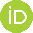    اسم الباحث باللغة العربيةالبريد الالكتروني Email address1     Economics and Administration College - Karbala University كلية الإدارة والإقتصـــاد _ جامعة كربـــلاءArticle information			Abstractالمستخلصتقديم ملخص البحث باللغة العربية على أن لا يزيد عن  (150) كلمة لا غير، نوع خط (Times new roman   ) وبحجم (10) غير مائل، وبهامش 3 سم في الجانب الايمن و2.5 سم في الجانب الايسر من جانبي الورقة، فضلاً عن ((1.5سم)) الفراغ فيما بين الاسطر،مع مراعاة ترقيم صفحات البحث مع المصادر بالأرقام الانجليزية عند كتابة البحث.      …………………………………………………………………………………………………………………………………………………………………………………………………………………………………………………………………………………………………………………………………………………………………………………………………………………………………………………………………………………………………………………………………………………………………………………………………………………………………………………………………………………………………………………………………………………………………………………………………………………………………………………………………………………………………………………………………………………………………………………………………………………………………………………………………………………………………………………………………………………………………………………………………………………………………………………………………………………………………………………………………………………………………………………………………………………………………………………………………………………………………………………………………………… * تقديم البحث نسخة مطبوعة نوع الخط  Times New Roman وبحجم ، (12)  بدون اللوان على أن لا يزيد عن 25 صفحة مع ترك مسافة 3 سم في الجانب الايمن و2.5 سم في الجانب الايسر من جانبي الورقة، فضلاً عن ((1.5سم)) الفراغ فيما بين الاسطر،مع مراعاة ترقيم صفحات البحث مع المصادر بالأرقام الانجليزية عند كتابة البحث. *تنظم جميع الاشكال بدون اللوان *تنظم جميع الجدول بنوع خط Times New Roman وبحجم (10)، وبدون اللوان وفق النموذج الاتي :Article history: 
Received :               /      /20 --              
Accepted:               /     / 20 --   Available online:    /     /20 --            The researcher submits an Abstract in Enghlish, provided that it does not exceed (150) words font type (Times New Roman) and size (10), in italic font، provided that it is not 3 cm on the right side and 2.5 cm on the left side on both sides of the paper, taking into account page numbering………………………………………………………………………. ……………………………………………………………………………….......…………………………………………………………………………………….……………………………………………………………………………………………………………………………………………………………………………………………………………………………………………………………………………………………………………………………………………………………………………………………………………………………………………………………………………………………………………………………………………………………………………………………………………………………………………………………………………………………………………………………………………………………………………………………………………………………………………………………………………………………………………………………………………………………………………………………………………………………………………………………………………………………………………………………………………………Keywords:          The researcher submits an Abstract in Enghlish, provided that it does not exceed (150) words font type (Times New Roman) and size (10), in italic font، provided that it is not 3 cm on the right side and 2.5 cm on the left side on both sides of the paper, taking into account page numbering………………………………………………………………………. ……………………………………………………………………………….......…………………………………………………………………………………….……………………………………………………………………………………………………………………………………………………………………………………………………………………………………………………………………………………………………………………………………………………………………………………………………………………………………………………………………………………………………………………………………………………………………………………………………………………………………………………………………………………………………………………………………………………………………………………………………………………………………………………………………………………………………………………………………………………………………………………………………………………………………………………………………………………………………………………………………………………تاريخ الاستلام :    /       / 20 --  تاريخ قبول النشر: /         / 20 --تاريخ النشر:            /      / 20 --          The researcher submits an Abstract in Enghlish, provided that it does not exceed (150) words font type (Times New Roman) and size (10), in italic font، provided that it is not 3 cm on the right side and 2.5 cm on the left side on both sides of the paper, taking into account page numbering………………………………………………………………………. ……………………………………………………………………………….......…………………………………………………………………………………….……………………………………………………………………………………………………………………………………………………………………………………………………………………………………………………………………………………………………………………………………………………………………………………………………………………………………………………………………………………………………………………………………………………………………………………………………………………………………………………………………………………………………………………………………………………………………………………………………………………………………………………………………………………………………………………………………………………………………………………………………………………………………………………………………………………………………………………………………………………الكلمات المفتاحية          The researcher submits an Abstract in Enghlish, provided that it does not exceed (150) words font type (Times New Roman) and size (10), in italic font، provided that it is not 3 cm on the right side and 2.5 cm on the left side on both sides of the paper, taking into account page numbering………………………………………………………………………. ……………………………………………………………………………….......…………………………………………………………………………………….…………………………………………………………………………………………………………………………………………………………………………………………………………………………………………………………………………………………………………………………………………………………………………………………………………………………………………………………………………………………………………………………………………………………………………………………………………………………………………………………………………………………………………………………………………………………………………………………………………………………………………………………………………………………………………………………………………………………………………………………………………………………………………………………………………………………………………………………………………………… Citation: last name,First Middle. (Year). Title, Iraqi Journal of Administrative Sciences, Vol. (Issue), Pages Example (50-75). الاقتباس: الاسم الثالث، الاول الثاني. (السنة). عنوان البحث، المجلة العراقية للعلوم الإدارية، المجلد (العدد)، رقم الصفحة الاولى من البحث - رقم الصفحة الاخيرة من البحث . Citation: last name,First Middle. (Year). Title, Iraqi Journal of Administrative Sciences, Vol. (Issue), Pages Example (50-75). الاقتباس: الاسم الثالث، الاول الثاني. (السنة). عنوان البحث، المجلة العراقية للعلوم الإدارية، المجلد (العدد)، رقم الصفحة الاولى من البحث - رقم الصفحة الاخيرة من البحث . Citation: last name,First Middle. (Year). Title, Iraqi Journal of Administrative Sciences, Vol. (Issue), Pages Example (50-75). الاقتباس: الاسم الثالث، الاول الثاني. (السنة). عنوان البحث، المجلة العراقية للعلوم الإدارية، المجلد (العدد)، رقم الصفحة الاولى من البحث - رقم الصفحة الاخيرة من البحث .